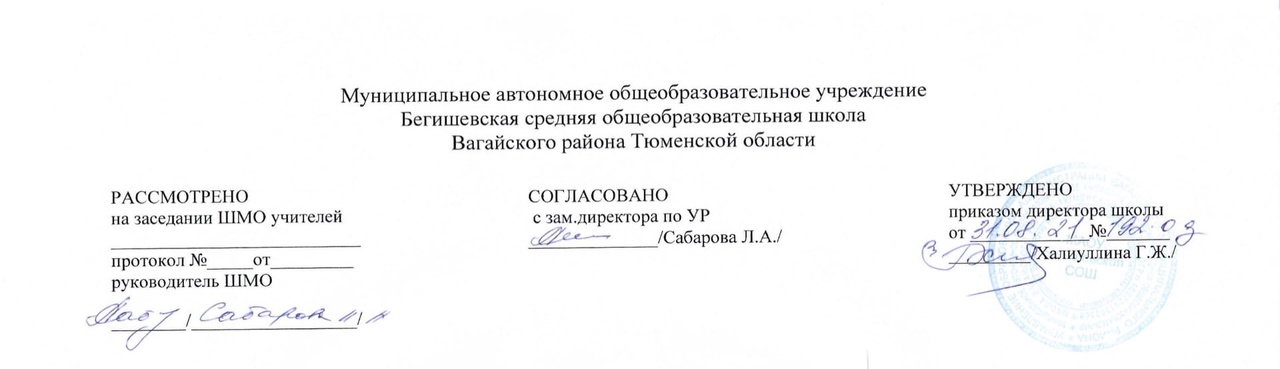 	Аннотация к рабочей программе  внеурочной деятельности«Культурные традиции народов Тюменской области»5 классСоставитель: учитель Утагулова Оксана АлександровнаИртыш2021 годПрограмма   разработана   на основании нормативных  документов:Закон РФ «Об образовании в Российской Федерации» от 29 декабря 2012 года № 273- ФЗ;Порядок организации и осуществления образовательной деятельности по основным общеобразовательным программам - образовательным программам начального общего, основного, общего и среднего общего образования (утвержден приказом Минобрнауки России от 30.08.2013 № 1015;Федеральный государственный образовательный стандарт основного общего образования;Приказ Минобрнауки России от 17 декабря 2010г. № 1897 «Об утверждении федерального государственного образовательного стандарта основного общего образования»;Приказ Минобразования РФ от 5 марта 2004 г. N 1089 "Об утверждении федерального компонента государственных образовательных стандартов начального общего, основного общего и среднего (полного) общего образования" Приказ Министерства образования и науки Российской Федерации от 31.12.2015г. № 1577 «О внесении изменений в федеральный государственный образовательный стандарт основного общего образования, утвержденный приказом Министерства образования и науки Российской Федерации от 17 декабря 2010г. № 1897».   Приказ Минобрнауки России от 07.06.2017 N 506 "О внесении изменений в федеральный компонент государственных образовательных стандартов начального общего, основного общего и среднего (полного) общего образования, утвержденный приказом Министерства образования Российской Федерации от 5 марта 2004 г. N 1089"  Устав МАОУ Бегишевская СОШ;Учебный план МАОУ Бегишевской СОШ;Годовой учебный календарный график на текущий учебный год;Культура народов Тюменской области в основной школе изучается только в 5 классе, всего - 34 ч.   Общая недельная нагрузка в каждом году обучения составляет 1 час в неделю. Общие цели и задачи курса.Цели курса:  воспитание  человека, уважающего духовные ценности,  традиции коренных народов Тюменской области,  знающего  собственную культуру, уважающего свой народ,  осознающего и принимающего традиционные ценности семьи, российского гражданского общества, многонационального российского  народа;  воспитание ценностного отношения к природе,  любви к родному краю,    ответственности за  сохранение  исторических и культурных традиций большой и малой родины;  приобщение  к общекультурным и  общечеловеческим ценностям, их адаптация к жизни в многонациональном сообществе народов;   формирование личности,  активно познающего мир, осознающего ценность образования,  науки, труда и творчества.В соответствии с целями курса выдвигаются основные задачи:-   Формировать ценностные отношения к нормам культурной жизни. -   Ввести   в увлекательный самобытный мир Тюменской области, развить познавательный интерес к его древнейшей истории. -   Познакомить с базовыми основами традиционной культуры коренных народов области. -   Помочь увидеть черты национального своеобразия коренных народов Тюменской области, через  красоту  одежды  и украшений, предметов  национального быта,  народное искусство  и  декоративно-прикладное  творчество. -  Раскрыть духовно-нравственное восприятие мира, основываясь на самых лучших народных традициях,  через   нравственные  законы,  национальные игры, верования и религию, семейные ценности и воспитании детей. -  Сформировать ценностные понятия о национальных традициях   и развить чувство уважения,  толерантности   к   культурным  особенностям    разных  народов. -   Развить мотивации  навыков  здорового образа жизни и  воспитать экологическую культуру,   через  знания  природы   родного края,  основ  народной медицины и духовных  ценностей,   передаваемых народным опытом из поколения в поколение. -  Помочь познать   специфику художественно-изобразительного искусства, музыки, мифологии, фольклора и литературы народов Севера.-  Сформировать навыки  творческого труда  (аппликации из бумаги,  ткани,  сукна и меха,  создания орнаментов, бисероплетения, шитья  и т.п.)-  Развить учебно-исследовательскую деятельность, поисковых умений, саморазвития и повышение мотивации  к познавательной и творческой деятельности через различные инновационные формы и методы работы.           Формы организации образовательного процесса: индивидуальные, групповые, коллективные, классные, внеклассные.   Виды организации учебной деятельности:
- урок-экскурсия, - написание рефератов, сообщений,- разработка презентаций, составление кроссвордов,- защита проектов,- разучивание народных игр, инсценировка сказки, - демонстрация традиционной национальной одежды, - дегустация национального блюда и разработка буклета о традиционной национальной семейной кухне,  - исполнение народных песен и элементов северных танцев,-  рисование,-  сочинение,  - практические уроки по приобретению первичных навыков изготовления национальной игрушки и т.д.  Инструментарий для оценивания результатов      - Вопросы по истории и культуре Тюменской области.     -  Конкурс, марафон по группам.      -  Рисунок.      - Викторины-  Кроссворды-  Письменные работы-  Презентации, сообщение, доклад.-  Описание, рисунок-  Тесты по вариантам. -  Самостоятельная работа. - Работа по карточке.-  Пересказ. Рассуждение.  Выразительное чтение стихотворного произведения.- Творческая поделка.- Участие в выставках. - Критерии оценки устных индивидуальных и фронтальных ответов- Активность участия. - Умение собеседника прочувствовать суть вопроса. - Искренность ответов, их развернутость, образность, аргументированность. - Самостоятельность. - Оригинальность суждений. - Творческая фантазия.Основные разделы внеурочной деятельности: 1.Раздел: Россия, Тюменская область – едины – 16 часов.Главные ценности народов Тюменской области.Традиционный быт  кочевников.  2. Раздел:  Декоративно-прикладное искусство – 18 часовРаздел: Этнокультурное  воспитаниеРаздел:  Фольклор  Тюменской области.